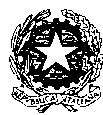 ISTITUTO STATALE d’ISTRUZIONE SUPERIORE  “PIETRO ALDI”Liceo Classico – ScientificoP.zza  E. Benci  -  58100 GROSSETO - Tel. 0564/484401 			  Al Dirigente Scolastico        I.I.S.S. “Pietro Aldi” GrossetoOGGETTO: Rimborso Spese Documentate per Viaggio d’istruzione / Visita guidata/Corsi di Formazione/AggiornamentoIl/la  sottoscritto/a __________________________________________________Docente/ATA in servizio presso questa scuola: DICHIARASotto la sua personale  responsabilità:Di aver partecipato alla visita guidata a _____________________________________________Di aver partecipato al viaggio d’istruzione ___________________________________________Di aver partecipato al corso di formazione/aggiornamento:______________________________Di essere  partito dalla sede di __________________alle ore _____ del giorno______________Di essere rientrato alla sede di _________________alle ore______del giorno_______________CHIEDEIl rimborso delle seguenti spese documentate e qui di seguito elencate in ordine cronologico:Grosseto,_______________                                            Firma______________________N.B. Viaggio in Italia  Se la durata della trasferta supera le otto ore si ha diritto al rimborso della spesa per un pasto (max. €22,26).Se la durata della trasferta supera le dodici ore si ha diritto al rimborso di due pasti (max. €44,26)Saranno rimborsati esclusivamente i pasti documentati con ricevuta fiscale o scontrino fiscale contenente i dati del dipendente ed il dettaglio dei pasti consumati. Non potranno essere presi in considerazione scontrini di cassa generici.Datan.Descrizione: pranzo, biglietti autobus-treno  ingressiImporto €Totale…….